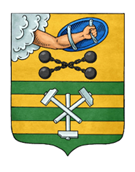 ПЕТРОЗАВОДСКИЙ ГОРОДСКОЙ СОВЕТ42 сессия 28 созываРЕШЕНИЕот 23 июня 2021 г. № 28/42-721О приеме в муниципальную собственностьПетрозаводского городского округа имуществаиз федеральной собственности В соответствии с частью 11 статьи 154 Федерального закона 
от 22.08.2004 № 122-ФЗ «О внесении изменений в законодательные акты Российской Федерации и признании утратившими силу некоторых законодательных актов Российской Федерации в связи с принятием федеральных законов «О внесении изменений и дополнений в Федеральный закон «Об общих принципах организации законодательных (представительных) и исполнительных органов государственной власти субъектов Российской Федерации» и «Об общих принципах организации местного самоуправления в Российской Федерации», Решением Петрозаводского городского Совета от 11.03.2010 № 26/38-759 «Об утверждении Положения о порядке управления и распоряжения имуществом, находящимся в муниципальной собственности Петрозаводского городского округа», учитывая обращение Главы Петрозаводского городского округа от 25.03.2021 № 1464/5.1-09/УЗР-и, письмо Федерального Казначейства от 19.05.2021 № 07-06-03/11615 
«О согласовании передачи недвижимого имущества», Петрозаводский городской СоветРЕШИЛ:1. Принять в муниципальную собственность Петрозаводского городского округа из федеральной собственности имущество согласно приложению. 2. Утвердить Перечень имущества, предлагаемого к передаче 
в муниципальную собственность Петрозаводского городского округа из федеральной собственности, согласно приложению. 3. Направить в Межрегиональное территориальное управление Федерального агентства по управлению государственным имуществом 
в Мурманской области и Республике Карелия Перечень имущества, предлагаемого к передаче в муниципальную собственность Петрозаводского городского округа из федеральной собственности.4. Поручить Администрации Петрозаводского городского округа осуществить прием имущества в муниципальную собственность Петрозаводского городского округа из федеральной собственности 
в установленном законом порядке.И.о. ПредседателяПетрозаводского городского Совета                                             А.Ю. ХанцевичПриложениеУТВЕРЖДЕНРешением Петрозаводскогогородского Советаот 23 июня 2021 г. № 28/42-721ПЕРЕЧЕНЬимущества, предлагаемого к передаче в муниципальную собственность Петрозаводского городского округа из государственной собственности Республики КарелияНаименование имуществаАдрес местонахождения имуществаИндивидуализирующие характеристики имуществаСооружение «Благоустройство территории»Российская Федерация, Республика Карелия, Петрозаводский городской округ, г. Петрозаводск,ул. Куйбышева, д.21Площадь 344,1 кв. м, кадастровый номер 10:01:0010115:533Земельный участокРоссийская Федерация, Республика Карелия, Петрозаводский городской округ, г. Петрозаводск, ул. КуйбышеваПлощадь 302 кв. м,кадастровый номер10:01:0010115:524